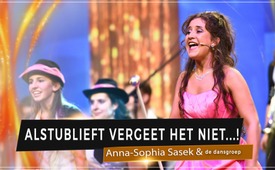 Alstublieft, vergeet het niet!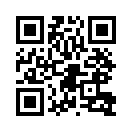 Hey lieve mensen,
er is nog iets,
wat jullie absoluut moeten weten,
voordat jullie de moed verliezen.Hey lieve mensen,
er is nog iets,
wat jullie absoluut moeten weten,
voordat jullie de moed verliezen.
Censuur van de media,
Vermenging van de volkeren,
Decadentie, drugshandel, onrecht.
Maar dat zal spoedig gedaan zijn,
vergeet dat nooit, hé.
De matrix werkt!
Hey, de matrix werkt!
Onderwerping aan de media,
Satanisme en kinderhandel,
mobiele straling, politiek terrorisme, moordzucht.
Maar dat zal spoedig voorbij zijn,
vergeet dat nooit, hé.
De matrix werkt!
Hey, de matrix werkt!
Vergeet alsjeblieft nooit
dat dit nu spoedig gedaan is
en vooral dat ook jij nodig bent
om de nieuwe wereld te bouwen.
Hey lieve mensen, er is nog iets,
wat jullie absoluut moeten weten,
voordat jullie de moed verliezen.
Door onze schreeuw 
krijgen leugenmachten geen kans;
totaal onverwacht en 
binnen het uur storten ze ineen.
Farmaceutische industrie,
ontucht, sodomie,
kinderschending, genderwaanzin,
leugenmedia hier!
Oorlogspropaganda hey,
smartphone-verslaving, vaccinatiedwang…
En nog veel meer,
hey, en nog veel meer!
Vergeet alsjeblieft nooit,
dat dit nu spoedig gedaan is
en vooral dat ook jij nodig bent,
om de nieuwe wereld te bouwen.
Hey lieve mensen,
er is nog iets, wat jullie moeten weten,
voordat jullie de moed verliezen, 
voordat jullie de moed verliezen.
Door onze schreeuw 
krijgen leugenmachten geen kans;
totaal onverwacht en 
binnen het uur storten ze ineen.
De nieuwe wereld
is DE BURNER, woehoew!!!
Iedereen GEEFT en 
HEEFT LIEF en verlaat het EGO.
Dat zal nu snel gebeuren,
vergeet dat nooit, hé.
De matrix werkt!
Hey, de matrix werkt!
Vergeet alsjeblieft nooit,
dat dit nu snel zal gebeuren
en vooral dat ook jij nodig bent,
om de nieuwe wereld te bouwen!!!
Hé lieve mensen,
er is nog iets,
wat jullie absoluut moeten weten,
voordat jullie de moed verliezen.
Door onze schreeuw 
krijgen leugenmachten geen kans;
totaal onverwacht en 
binnen het uur storten ze ineen.
Door onze schreeuw 
krijgen leugenmachten geen kans;
totaal onverwacht en 
binnen het uur storten ze ineen.
Hé lieve mensen,
vergeet dat alsjeblieft NOOIT!!!door as.Bronnen:/Dit zou u ook kunnen interesseren:#Vaccinatie - www.kla.tv/VaccinatieKla.TV – Het andere nieuws ... vrij – onafhankelijk – ongecensureerd ...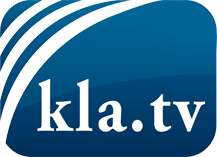 wat de media niet zouden moeten verzwijgen ...zelden gehoord van het volk, voor het volk ...nieuwsupdate elke 3 dagen vanaf 19:45 uur op www.kla.tv/nlHet is de moeite waard om het bij te houden!Gratis abonnement nieuwsbrief 2-wekelijks per E-Mail
verkrijgt u op: www.kla.tv/abo-nlKennisgeving:Tegenstemmen worden helaas steeds weer gecensureerd en onderdrukt. Zolang wij niet volgens de belangen en ideologieën van de kartelmedia journalistiek bedrijven, moeten wij er elk moment op bedacht zijn, dat er voorwendselen zullen worden gezocht om Kla.TV te blokkeren of te benadelen.Verbindt u daarom vandaag nog internetonafhankelijk met het netwerk!
Klickt u hier: www.kla.tv/vernetzung&lang=nlLicence:    Creative Commons-Licentie met naamgeving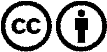 Verspreiding en herbewerking is met naamgeving gewenst! Het materiaal mag echter niet uit de context gehaald gepresenteerd worden.
Met openbaar geld (GEZ, ...) gefinancierde instituties is het gebruik hiervan zonder overleg verboden.Schendingen kunnen strafrechtelijk vervolgd worden.